Об утверждении порядка создания координационных или совещательных органов в области развития малого и среднего предпринимательства на территории Новочелны-Сюрбеевского сельского поселенияВ соответствии с Федеральным законом от 24.07.2007  № 209-ФЗ «О развитии малого и среднего предпринимательства в Российской Федерации», Федеральным законом от 06.10.2003 № 131-ФЗ «Об общих принципах организации местного самоуправления в Российской Федерации», Уставом Новочелны-Сюрбеевского сельского поселения, администрация Новочелны-Сюрбеевского сельского поселения п о с т а н о в л я е т:Утвердить порядок создания координационных или совещательных органов в области развития малого и среднего предпринимательства на территории Новочелны-Сюрбеевского сельского поселения согласно приложению.2.   Настоящее постановление вступает в силу после его официального опубликования в информационном бюллетене «Вестник Новочелны-Сюрбеевского сельского поселения Комсомольского района».3. Контроль за исполнением настоящего постановления оставляю за собой.Глава сельского поселения				Г.Г.Ракчеев									Приложениек постановлению администрацииНовочелны-Сюрбеевского сельского поселения   от 08.04.2019г. №  18ПОРЯДОКсоздания координационных или совещательных органов в области развития малого и среднего предпринимательства на территории Новочелны-Сюрбеевского сельского поселения Комсомольского района Чувашской РеспубликиОбщие положенияКоординационные или совещательные органы в области развития малого и среднего предпринимательства (далее - координационные органы) создаются в целях обеспечения согласованных действий по созданию условий для развития малого и среднего предпринимательства на территории  Новочелны-Сюрбеевского сельского поселения  Комсомольского района Чувашской Республики.Координационные органы могут быть созданы по инициативе органов местного самоуправления или некоммерческих организаций, выражающих интересы субъектов малого и среднего предпринимательства при решении определенного круга задач или для проведения конкретных мероприятий.Совещательные органы именуются советами и образуются для предварительного рассмотрения вопросов и подготовки по ним предложений, носящих рекомендательный характер. Создаваемый совет или комиссия может одновременно являться и координационным, и совещательным органом.В случае обращения некоммерческих организаций, выражающих интересы субъектов малого и среднего предпринимательства о создании координационного органа, органы местного самоуправления в течение месяца уведомляют такие некоммерческие организации о принятом решении.Для образования координационных органов, администрация Новочелны-Сюрбеевского сельского поселения  разрабатывает  Положение, в котором указываются:          наименование органа и цель его создания;          определяется должность председателя, заместителя председателя, ответственного секретаря;          устанавливается персональный состав координационных органов;          указываются полномочия председателя и ответственного секретаря координационных органов;          при необходимости включаются другие положения, обеспечивающие достижение цели создания координационных органов;          положение утверждается постановлением администрации Новочелны-Сюрбеевского сельского поселения;          постановление о создании координационных органов подлежит официальному опубликованию в средствах массовой информации.В своей деятельности координационные органы руководствуются Конституцией Российской Федерации, федеральными законами, указами и распоряжениями Президента Российской Федерации, постановлениями и распоряжениями Правительства Российской Федерации, нормативными правовыми актами Чувашской Республики, нормативными правовыми актами органов местного самоуправления Новочелны-Сюрбеевского сельского поселения,  а также настоящим Порядком.2. Основные цели координационных и совещательных органовКоординационные и совещательные органы создаются в целях:1. Повышения роли субъектов малого и среднего предпринимательства в социально-экономическом развитии Новочелны-Сюрбеевского сельского поселения;2. Осуществления координации деятельности органов местного самоуправления с органами государственной власти и субъектами предпринимательства, общественными объединениями и организациями, образующими инфраструктуру поддержки малого и среднего предпринимательства;3. Привлечения субъектов малого и среднего предпринимательства к выработке и реализации муниципальной политики в области развития малого и среднего предпринимательства;4. Исследования и обобщения проблем субъектов малого и среднего предпринимательства, защита их законных прав и интересов;5. Привлечения общественных организаций, объединений предпринимателей, представителей средств массовой информации к обсуждению вопросов, касающихся реализации права граждан на предпринимательскую деятельность, и выработки по данным вопросам рекомендаций;6. Выдвижения и поддержки инициатив, направленных на реализацию муниципальной политики в области развития малого и среднего предпринимательства;7. Проведения общественной экспертизы проектов муниципальных правовых актов, регулирующих развитие малого и среднего предпринимательства;8. В иных целях, определяемых администрацией Новочелны-Сюрбеевского сельского поселения. 	3. Состав координационных и совещательных органовВ состав координационных или совещательных органов могут входить представители органов местного самоуправления, представители некоммерческих организаций, выражающих интересы субъектов малого и среднего предпринимательства, представители малого и среднего бизнеса, их союзов, других лиц.Персональный состав и полномочия координационного или совещательного органа утверждается постановлением администрации Новочелны-Сюрбеевского сельского поселения. Председателем координационного или совещательного органа является глава Новочелны-Сюрбеевского сельского поселения, при котором создается координационный или совещательный орган.4. Обеспечение деятельности координационных и совещательных органовКоординационный или совещательный орган является правомочным, если на его заседании присутствует пятьдесят процентов его членов. Решение по рассматриваемому вопросу принимается простым большинством голосов присутствующих на заседании членов координационного или совещательного органа.Организационно-техническое обеспечение деятельности координационного или совещательного органа осуществляется администрацией Новочелны-Сюрбеевского сельского поселения, при которой создан соответствующий координационный или совещательный орган.Регламент работы координационного или совещательного органа утверждается на его заседании.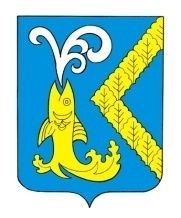 ЧĂВАШ РЕСПУБЛИКИКОМСОМОЛЬСКИ РАЙОНĚАСЛĂ   ÇĚРПУЕЛЯЛ ПОСЕЛЕНИЙĚН                   АДМИНИСТРАЦИЙĔЙ Ы Ш Ă Н Уапрелĕн 08-мěшě 2019ç. №  18АСЛĂ ÇĚРПУЕЛ  ялěЧУВАШСКАЯ РЕСПУБЛИКАКОМСОМОЛЬСКИЙ РАЙОНАДМИНИСТРАЦИЯ НОВОЧЕЛНЫ-СЮРБЕЕВСКОГОСЕЛЬСКОГО ПОСЕЛЕНИЯП О С Т А Н О В Л Е Н И Еот  08 апреля 2019г. №  18село НОВОЧЕЛНЫ-СЮРБЕЕВО